HOTĂRÂREA NR.73DIN 31.10.2018Privind constatarea încetării de drept, înainte de expirarea duratei normale, a mandatului de consilier local din cadrul Consiliului Local al comunei Șimand, al domnului Para Mircea	Consiliul Local al comunei Șimand,  întrunit în  ședința sa ordinară, din  data de 31.10.2018	Având în vedere:Iniţiativa Primarului comunei Şimand, exprimată prin Referatul constatator nr.4462/15.10.2018, prin care se propune Consiliului local Şimand constatarea încetării de drept a mandatului de consilier local al domnului Para Mircea şi declararea ca vacant a locului de consilier local;Prevederile art. 9, alin. 2 lit. (d) și alin. (3), respectiv art. 12 alin. (1) și (2) din Legea nr. 393/2004, privind Statutul aleșilor locali, cu modificările și completările ulterioare;votul „pentru” a 10 consilieri, din cei 12 în funcţie, fiind prezenţi 10 consilieriÎn temeiul art. 45 alin. (3) coroborat cu art. 115 alin. (1) lit. b  din Legea 215/2001 a Administrației publice locale, republicată, cu modificările și completările ulterioareH O T Ă R Ă Ș T E:Art. 1. – Se ia act de încetarea de drept, înainte de expirarea duratei normale, a mandatului de Consilier Local din cadrul Consiliului Local al comunei Șimand, al domnului Para Mircea, ca urmare a lipsei nemotivate de la mai mult de 3 şedinţe ordinare consecutive ale Consiliului local. Art. 2. - Se declară vacant locul de consilier local, deținut de către domnul Para Mircea, în cadrul Consiliului Local al comunei Șimand.Art. 3. - Prezenta Hotărâre se comunică: Instituției Prefectului – Județul Arad; Partidului Național Liberal – Filiala Arad;d-nului Para Mircea;       Preşedinte de şedinţă,		                  Avizat de legalitate,Sodinca Iustin-Constantinescu	               Secretar Brîndaş Lavinia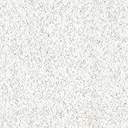 